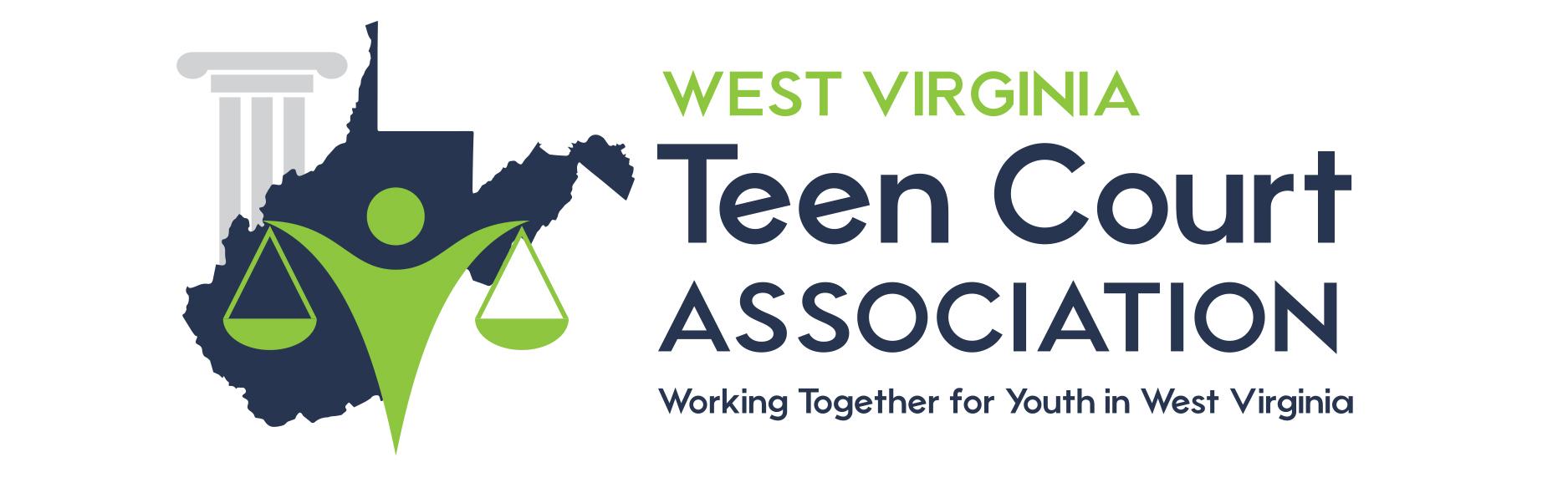 POLICE RIDE-ALONG DISCLAIMERI hereby submit a request to accompany a law enforcement patrol officer on a regular shift. I acknowledge this could entail hazardous activity in which there is the possibility I might be injured. I do, therefore, agree to assume all liability for such injury should it occur, and hereby waive all rights to any claim for damages I might have against the police agency, its officers, agents, and employees as a result of such injury.This disclaimer is valid for the purpose as stated above on the date(s) of the ride-along set within the discretion of the police agency. Firearms may not be carried by anyone taking advantage of the ride-along program. This applies to peace officers not under the employ of ________________________ and private citizens carrying concealed weapon permits. Signature: ___________________________________________________		(Signature of Parent/Guardian if under 18 years of age)Your name:		_________________________________________Address:		__________________________________________________________________________________Phone:			_________________________________________Alternate Phone:	   _________________________________________Parents/Guardians:	_________________________________________Parents/Guardians: You need to be available by phone during the time your child is on the ride along. Circle the phone number above at which you will be available. If you will not be available at either of the numbers listed above, write in a number where you can be reached below: _________________________________________Referred by: WC Teen Court AssociationApproved/Name and Rank: _____________________________________